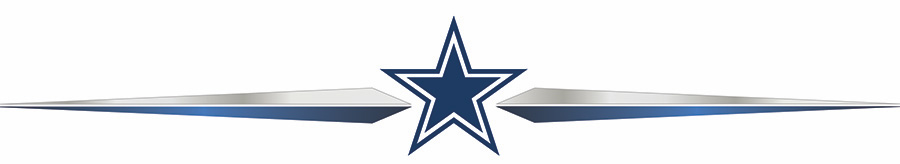 GUEST EVENT INFORMATIONLas Vegas Raiders vs. Dallas Cowboys | Thursday, November 25, 2021 | Kickoff: 3:30pm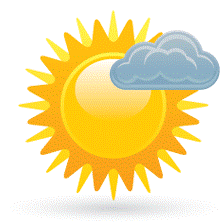 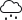 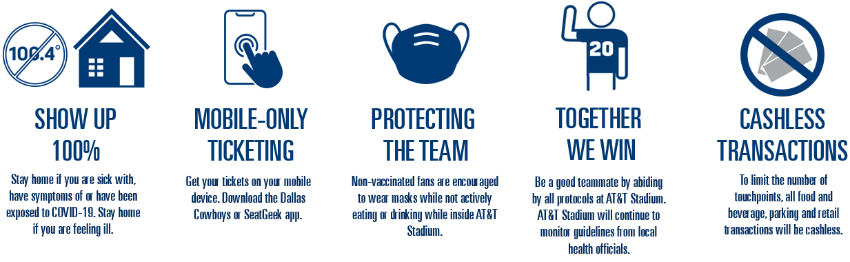 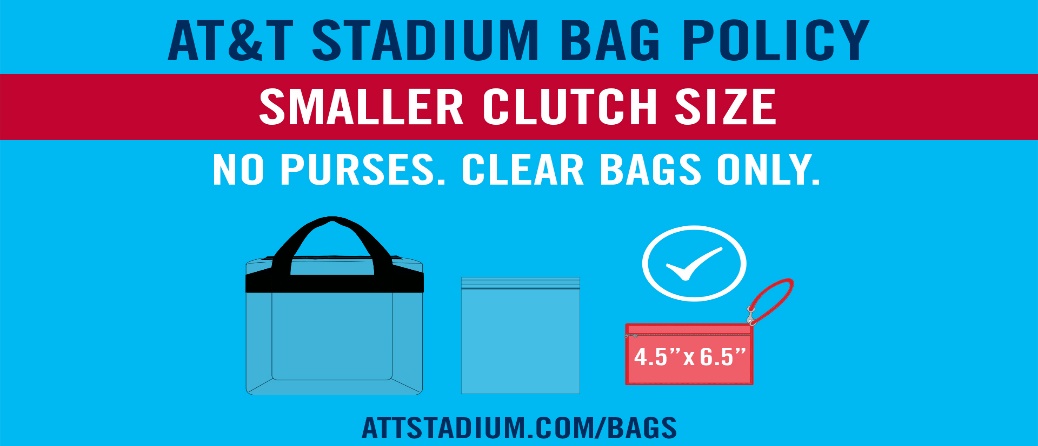 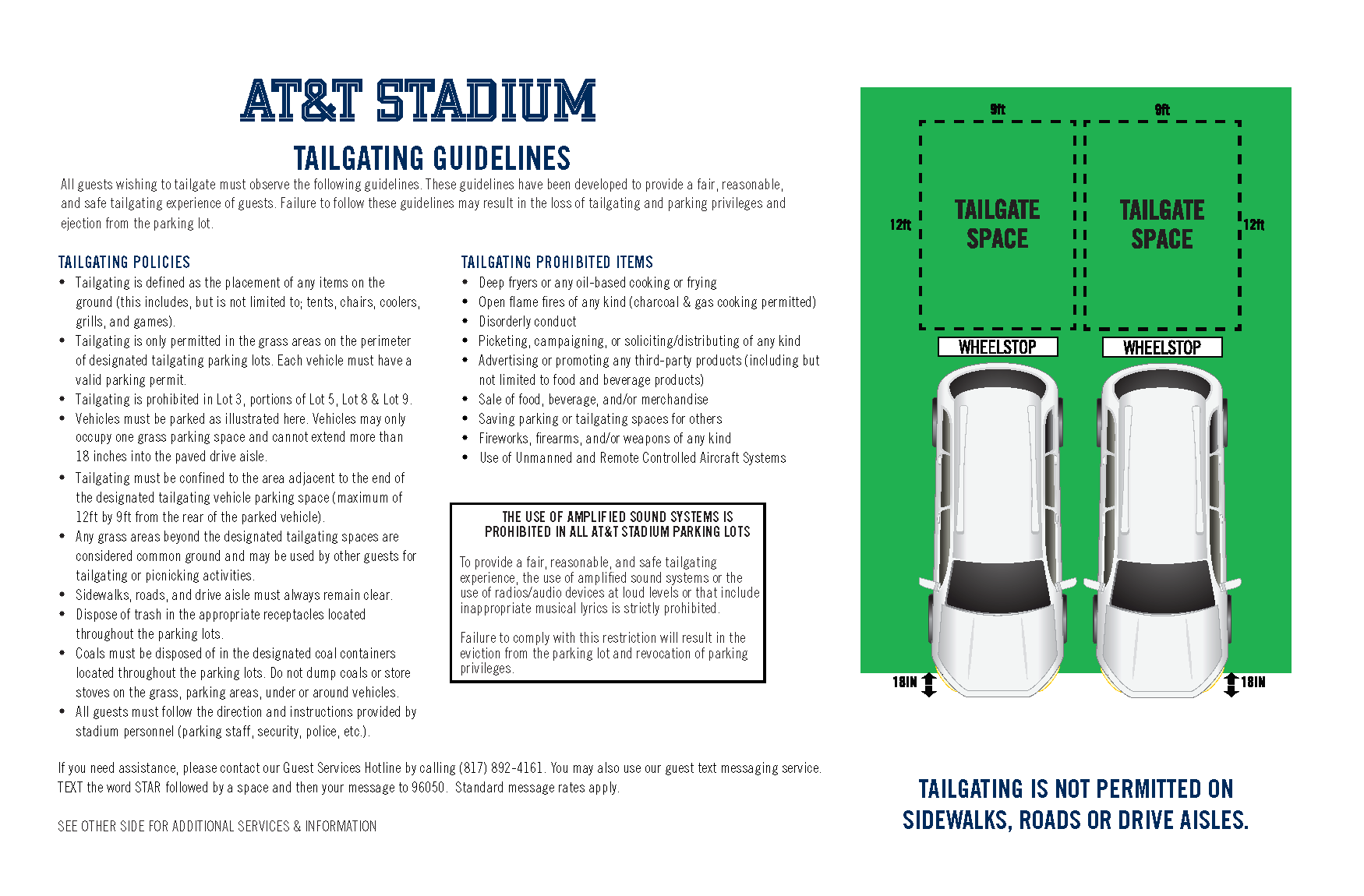 